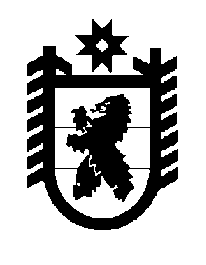 Российская Федерация Республика Карелия    ПРАВИТЕЛЬСТВО РЕСПУБЛИКИ КАРЕЛИЯПОСТАНОВЛЕНИЕот  25 октября 2017 года № 379-Пг. Петрозаводск О внесении изменений в постановление Правительства Республики Карелия от 24 февраля 2016 года № 62-П Правительство Республики Карелия п о с т а н о в л я е т:1. Внести в Порядок формирования государственного задания на оказание государственных услуг (выполнение работ) государственными учреждениями Республики Карелия и финансового обеспечения выполнения этого задания, утвержденный  постановлением  Правительства Республики Карелия от 24 февраля 2016 года № 62-П «Об утверждении Порядка формирования государственного задания на оказание государственных услуг (выполнение работ) государственными учреждениями Республики Карелия и финансового обеспечения выполнения этого задания» (Собрание законодательства Республики Карелия, 2016, № 2, ст. 264; № 6,                       ст. 1274; Официальный интернет-портал правовой информации (www.pravo.gov.ru), 13 февраля 2017 года, № 1000201702130001), следующие изменения:1)  абзац шестой пункта 3 после слов «в отношении государственного задания или его части» дополнить словами «, которые не могут превышать                5 процентов от установленных показателей»; 2) пункт 7 после слов «на официальных сайтах государственных учреждений» дополнить словами «в течение 20 дней со дня их утверждения (представления)»;3) пункт 22 после слов «информации о государственных и муниципальных учреждениях (www.bus.gov.ru)» дополнить словами «одновременно с размещением государственного задания»;4) пункт 35 изложить в следующей редакции:«35. Предоставление бюджетному или автономному учреждению субсидии в течение финансового года осуществляется на основании соглашения о порядке и условиях предоставления субсидии, заключаемого органом исполнительной власти Республики Карелия с бюджетным или автономным учреждением в соответствии с типовой формой, утвержденной Министерством финансов Республики Карелия. Указанное соглашение определяет права, обязанности и ответственность сторон, в том числе объем и периодичность предоставления субсидии в течение финансового года.Соглашение, а также дополнение к нему (при наличии) формируются и подписываются сторонами на бумажном носителе, а также в форме электронного документа в системе «Электронный бюджет» при условии предоставления технической возможности работы в системе для субъектов Российской Федерации и размещаются на официальных сайтах органа исполнительной власти Республики Карелия, государственного учреждения в информационно-телекоммуникационной сети «Интернет» в течение 20 дней после его подписания.». 2. Положения настоящего постановления применяются при формировании и расчете объема финансового обеспечения выполнения государственного задания начиная с формирования государственного задания на 2018 год и на плановый период 2019 и 2020 годов.
           Глава Республики Карелия                                                                А.О. Парфенчиков